BHSU BRANDED EMAIL SIGNATUREFollow the instructions to use the template:Step 1: Hover over the signature and click to select all the elements in the signature.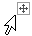 Step 2: Select Copy (Ctrl + C).Step 3: Open an Outlook email message and Paste (Ctrl +V) the signature in the email body.Step 4: Watch this video made by Outlook to learn how to save your new signature and customize the links. NOTE: You cannot swap out the BHSU logo for another photo. Do not change the font, font size, or font colors. Formatting of the email address and web address should remain as it is (e.g. First Name, Last Name, and BHSU capitalized). The links on the social media icons are already set to link to the main BHSU social media pages, but the links can be switched out to go to a department specific social media page if you would like to do so (e.g. Athletics could link the icons to the BHSU Athletics social media pages). However, if you have a department social media page, but it is not actively used or updated regularly, we ask that you leave the links so that they direct to the main BHSU social media pages. BHSU – Main Campus SignatureBHSU – Rapid City SignatureBHSU – Main Campus Signature (Stamp)BHSU – Rapid City Signature (Stamp)BHSU – Signature Abbreviated (Full logo)BHSU – Signature Abbreviated (Stamp)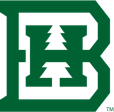 FIRST & LAST NAME (ALL CAPS)Job TitleDepartmentBlack Hills State UniversityP: 605.642.XXXX | E: First.LastName@BHSU.eduwww.BHSU.edu 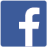 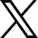 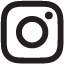 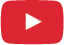 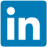 FIRST & LAST NAME (ALL CAPS)Job TitleDepartmentBlack Hills State University – Rapid CityP: 605.XXX.XXXX | E: First.LastName@BHSU.eduwww.BHSU.edu/RC 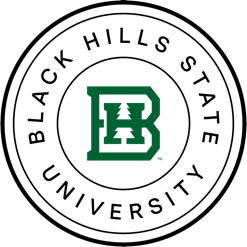 FIRST & LAST NAME (ALL CAPS)Job TitleDepartmentBlack Hills State UniversityP: 605.642.XXXX | E: First.LastName@BHSU.eduwww.BHSU.edu FIRST & LAST NAME (ALL CAPS)Job TitleDepartmentBlack Hills State University – Rapid CityP: 605.642.XXXX | E: First.LastName@BHSU.eduwww.BHSU.edu 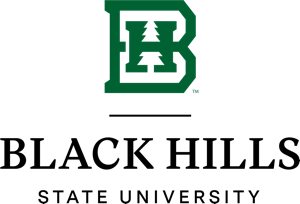 FIRST & LAST NAME (ALL CAPS)Job TitleDepartmentP: 605.642.XXXX | E: First.LastName@BHSU.eduwww.BHSU.edu 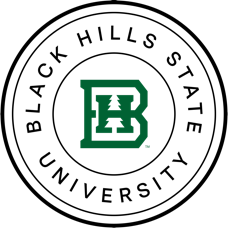 FIRST & LAST NAME (ALL CAPS)Job TitleDepartmentP: 605.642.XXXX | E: First.LastName@BHSU.eduwww.BHSU.edu 